Project 134   QID 200001    Project 134   QID 200001    Project 134   QID 200001    OMB No. 0535-0039:  Approval Expires 08/31/2016  OMB No. 0535-0039:  Approval Expires 08/31/2016  OMB No. 0535-0039:  Approval Expires 08/31/2016  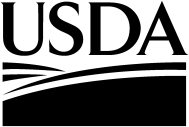 DRIED FIG INQUIRY2015-2016 CROPDRIED FIG INQUIRY2015-2016 CROPDRIED FIG INQUIRY2015-2016 CROP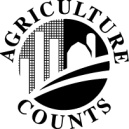 NATIONALAGRICULTURAL STATISTICSSERVICEUSDA/NASS - CaliforniaPacific Region650 Capitol Mall, #6-100
Sacramento, CA 95814Phone: 1-800-851-1127Fax: 1-855-270-2722NASSRFOPCR@nass.usda.govUSDA/NASS - CaliforniaPacific Region650 Capitol Mall, #6-100
Sacramento, CA 95814Phone: 1-800-851-1127Fax: 1-855-270-2722NASSRFOPCR@nass.usda.govPLEASE MAIL OR FAX BY APRIL 29, 2016FAX Number:   1-855-270-2722PLEASE MAIL OR FAX BY APRIL 29, 2016FAX Number:   1-855-270-2722Dear Reporter:Official statistics of prices received by growers for the 2015-2016 fig crop are now being prepared.  Under "Dried Fruit Purchased" report the quantities of dried fruit average prices paid to growers on a dried fruit basis at the processing plant door.  Please return this report by April 29 in the enclosed postage-paid envelope, or fax it to 1-855-270-2722.The information you provide will be used for statistical purposes only. In accordance with the Confidential Information Protection provisions of Title V, Subtitle A, Public Law 107–347 and other applicable Federal laws, your responses will be kept confidential and will not be disclosed in identifiable form to anyone other than employees or agents. By law, every employee and agent has taken an oath and is subject to a jail term, a fine, or both if he or she willfully discloses ANY identifiable information about you or your operation. Response is voluntary.Dear Reporter:Official statistics of prices received by growers for the 2015-2016 fig crop are now being prepared.  Under "Dried Fruit Purchased" report the quantities of dried fruit average prices paid to growers on a dried fruit basis at the processing plant door.  Please return this report by April 29 in the enclosed postage-paid envelope, or fax it to 1-855-270-2722.The information you provide will be used for statistical purposes only. In accordance with the Confidential Information Protection provisions of Title V, Subtitle A, Public Law 107–347 and other applicable Federal laws, your responses will be kept confidential and will not be disclosed in identifiable form to anyone other than employees or agents. By law, every employee and agent has taken an oath and is subject to a jail term, a fine, or both if he or she willfully discloses ANY identifiable information about you or your operation. Response is voluntary.Dear Reporter:Official statistics of prices received by growers for the 2015-2016 fig crop are now being prepared.  Under "Dried Fruit Purchased" report the quantities of dried fruit average prices paid to growers on a dried fruit basis at the processing plant door.  Please return this report by April 29 in the enclosed postage-paid envelope, or fax it to 1-855-270-2722.The information you provide will be used for statistical purposes only. In accordance with the Confidential Information Protection provisions of Title V, Subtitle A, Public Law 107–347 and other applicable Federal laws, your responses will be kept confidential and will not be disclosed in identifiable form to anyone other than employees or agents. By law, every employee and agent has taken an oath and is subject to a jail term, a fine, or both if he or she willfully discloses ANY identifiable information about you or your operation. Response is voluntary.Dear Reporter:Official statistics of prices received by growers for the 2015-2016 fig crop are now being prepared.  Under "Dried Fruit Purchased" report the quantities of dried fruit average prices paid to growers on a dried fruit basis at the processing plant door.  Please return this report by April 29 in the enclosed postage-paid envelope, or fax it to 1-855-270-2722.The information you provide will be used for statistical purposes only. In accordance with the Confidential Information Protection provisions of Title V, Subtitle A, Public Law 107–347 and other applicable Federal laws, your responses will be kept confidential and will not be disclosed in identifiable form to anyone other than employees or agents. By law, every employee and agent has taken an oath and is subject to a jail term, a fine, or both if he or she willfully discloses ANY identifiable information about you or your operation. Response is voluntary.VARIETYVARIETYDRIED FRUIT PURCHASEDDRIED FRUIT PURCHASEDVARIETYVARIETYTotal Quantity of Dried Fruit PurchasedAverage Price Paid To Growers forDried Fruit at the Processing Plant Door 1/VARIETYVARIETY(Tons)($/Ton)   : 2/WholeIngredientSubstandard   Calimyrna: 3/WholeIngredientSubstandard   :WholeIngredientSubstandard   Kadota:WholeIngredientSubstandard1/    Report equivalent prices paid for all grades and sizes at the processing plant door, including normal hauling allowances, bonus payments, etc.2/    Includes , Conadria, DiRedo, and Tena.3/    Includes Adam and Sierra (6-38W).1/    Report equivalent prices paid for all grades and sizes at the processing plant door, including normal hauling allowances, bonus payments, etc.2/    Includes , Conadria, DiRedo, and Tena.3/    Includes Adam and Sierra (6-38W).1/    Report equivalent prices paid for all grades and sizes at the processing plant door, including normal hauling allowances, bonus payments, etc.2/    Includes , Conadria, DiRedo, and Tena.3/    Includes Adam and Sierra (6-38W).1/    Report equivalent prices paid for all grades and sizes at the processing plant door, including normal hauling allowances, bonus payments, etc.2/    Includes , Conadria, DiRedo, and Tena.3/    Includes Adam and Sierra (6-38W).COMMENTS:Reported by: Date:Phone:«phone»E-mail:  «email»«email»«email»Fax:«phonefax»According to the Paperwork Reduction Act of 1995, an agency may not conduct or sponsor, and a person is not required to respond to, a collection of information unless it displays a valid OMB control number.  The valid OMB number is 0535-0039.  The time required to complete this information collection is estimated to average 10 minutes per response, including the time for reviewing instructions, searching existing data sources, gathering and maintaining the data needed, and completing and reviewing the collection of information.